Indice general del CD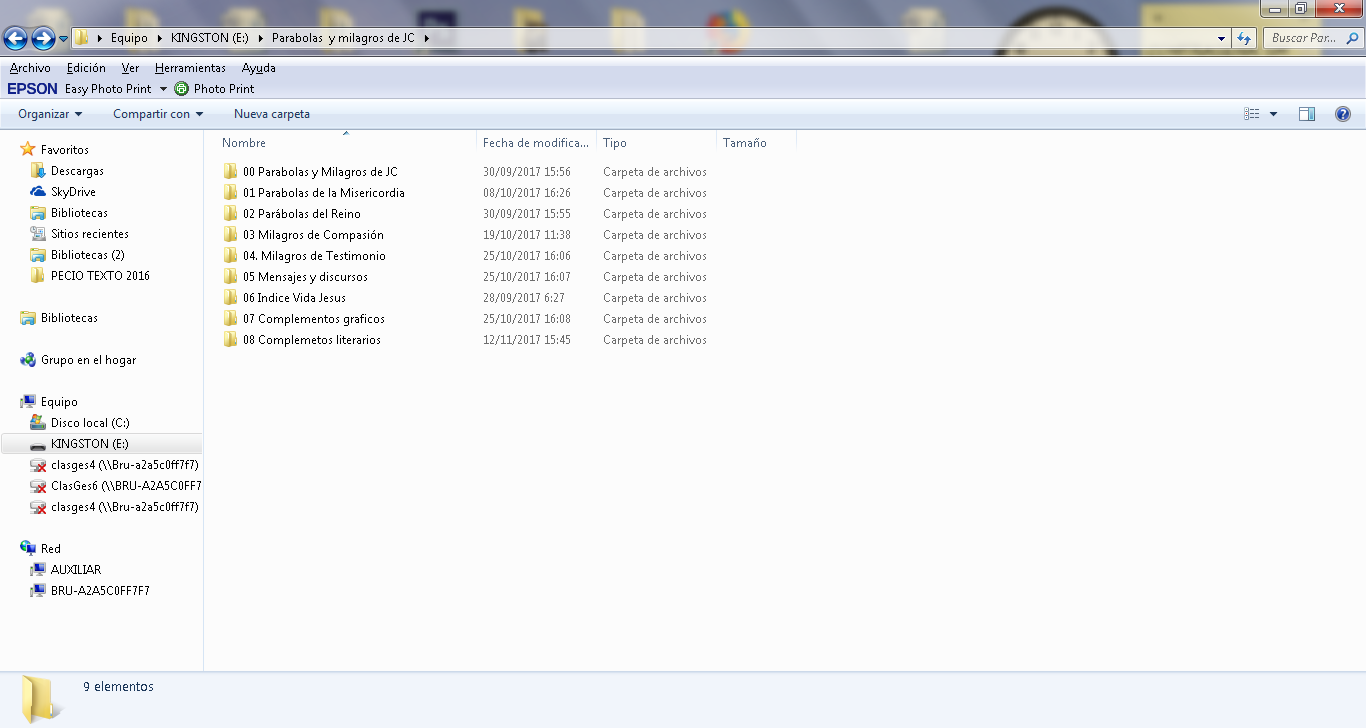  CARPETA 00 Parábolas y Milagros. INTRODUCCIÓN GENERALCARPETA 01  Parábolas del Reino de Dios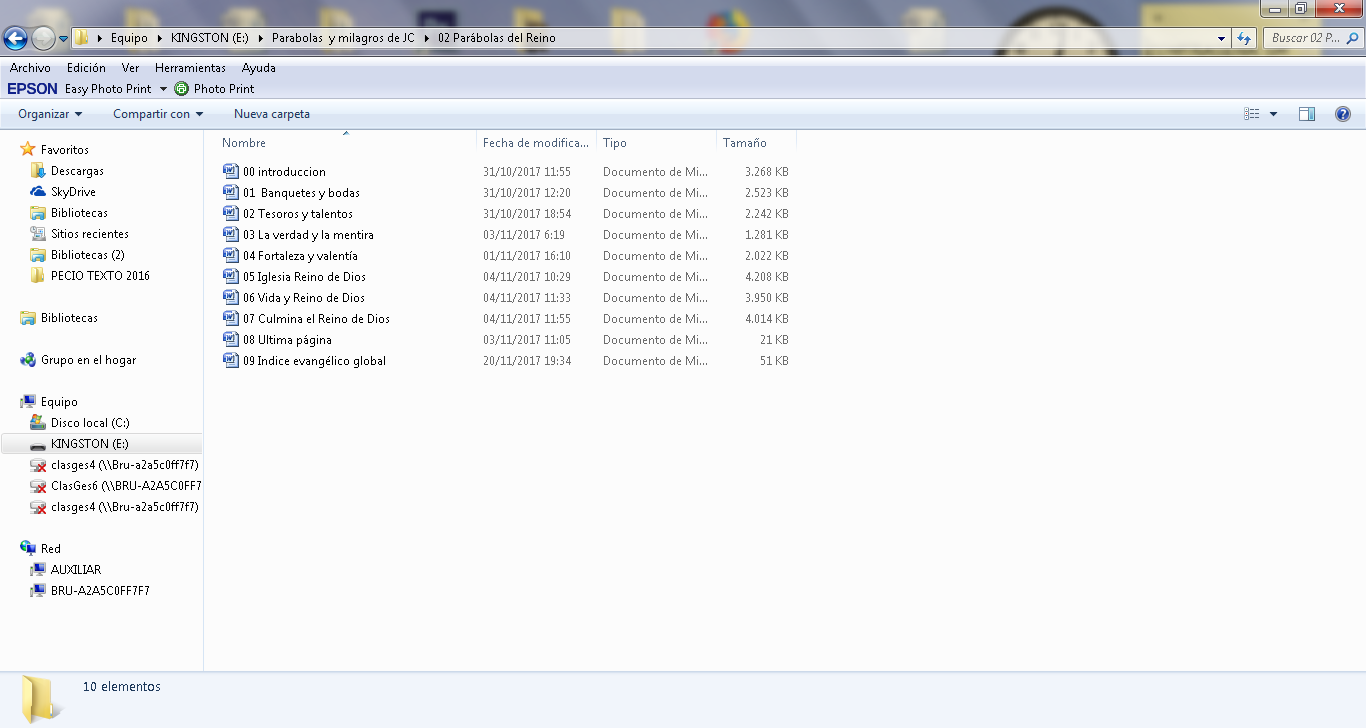 CARPETA 02 Parábolas del Reino 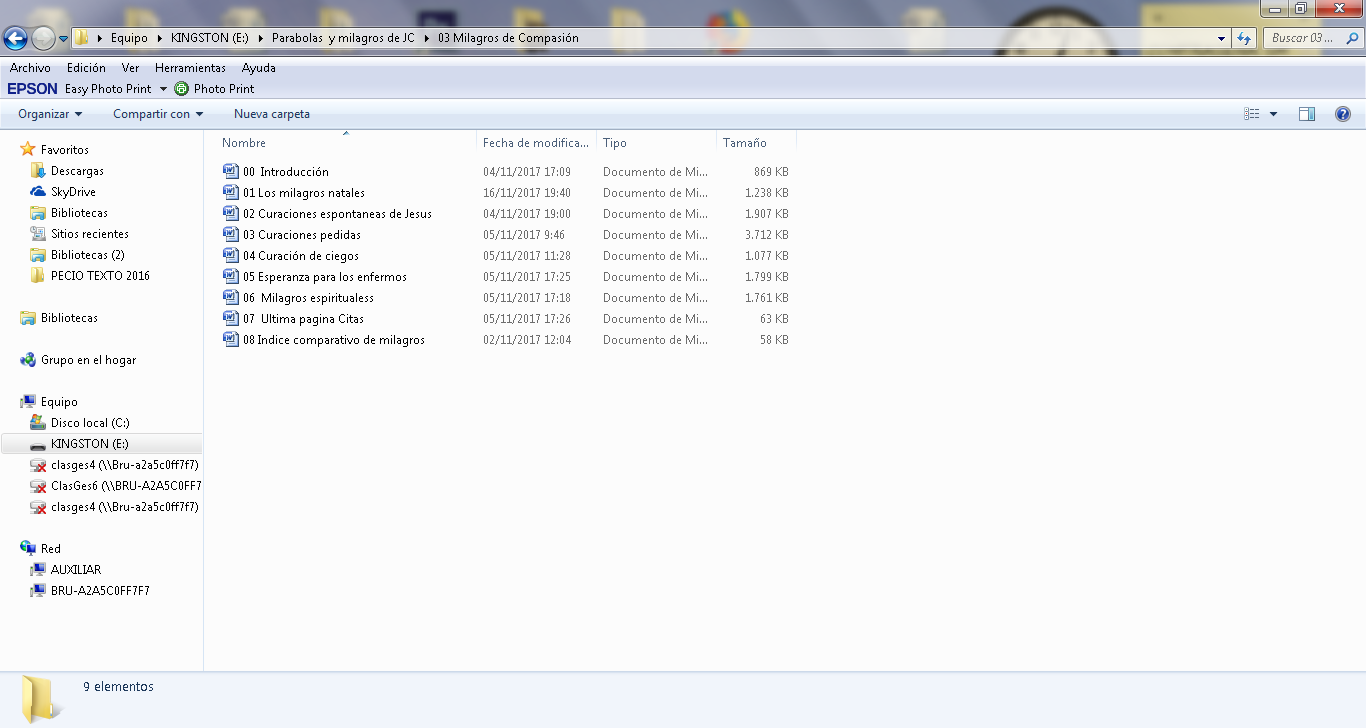 CARPETA 03  Milagros de Compasión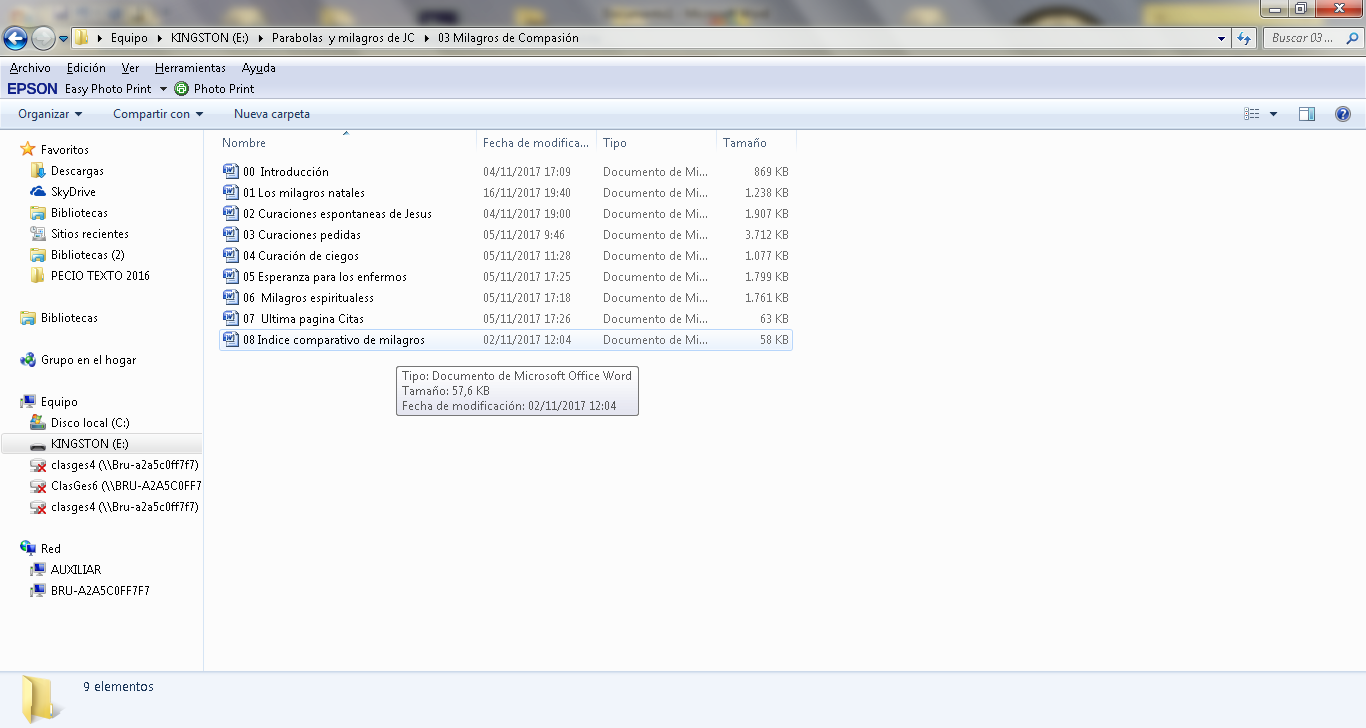 CARPETA 04 .Milagros  de Testimonio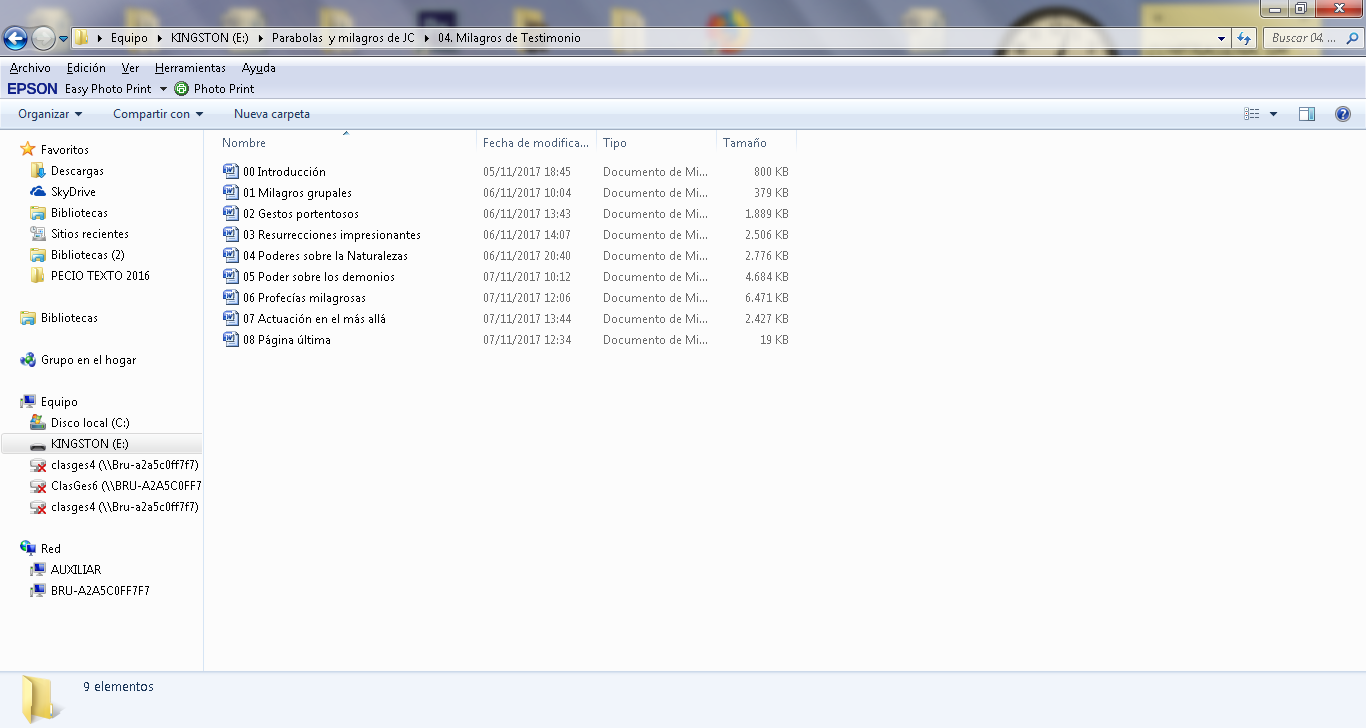   CARPETA 05 Mensajes y Discursos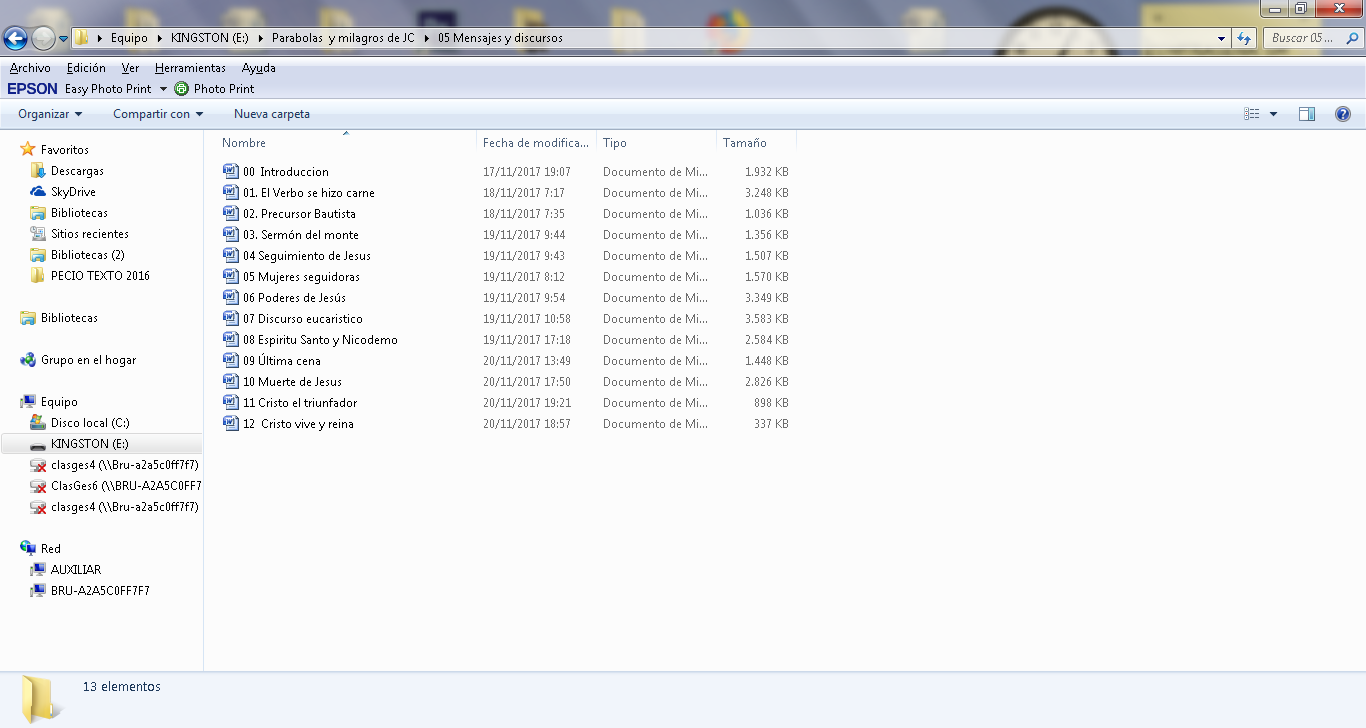    CARPETA  06  Complementos literarios 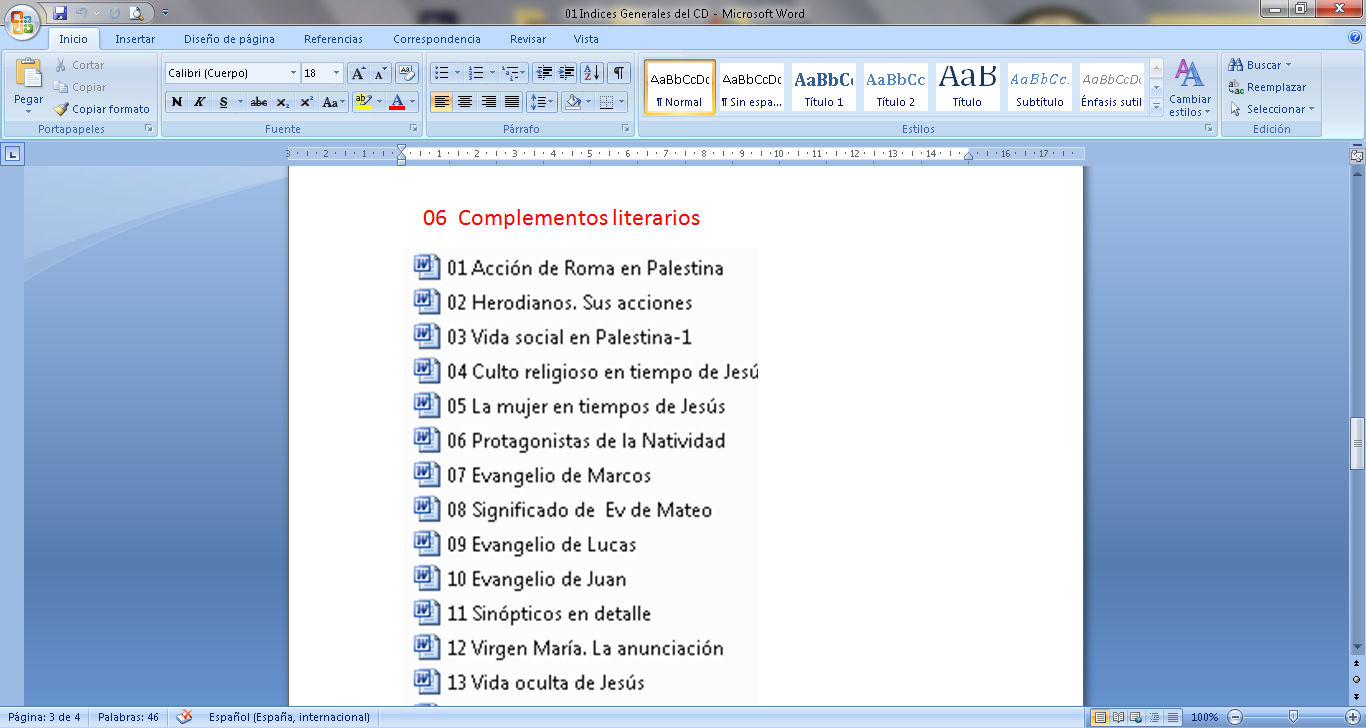 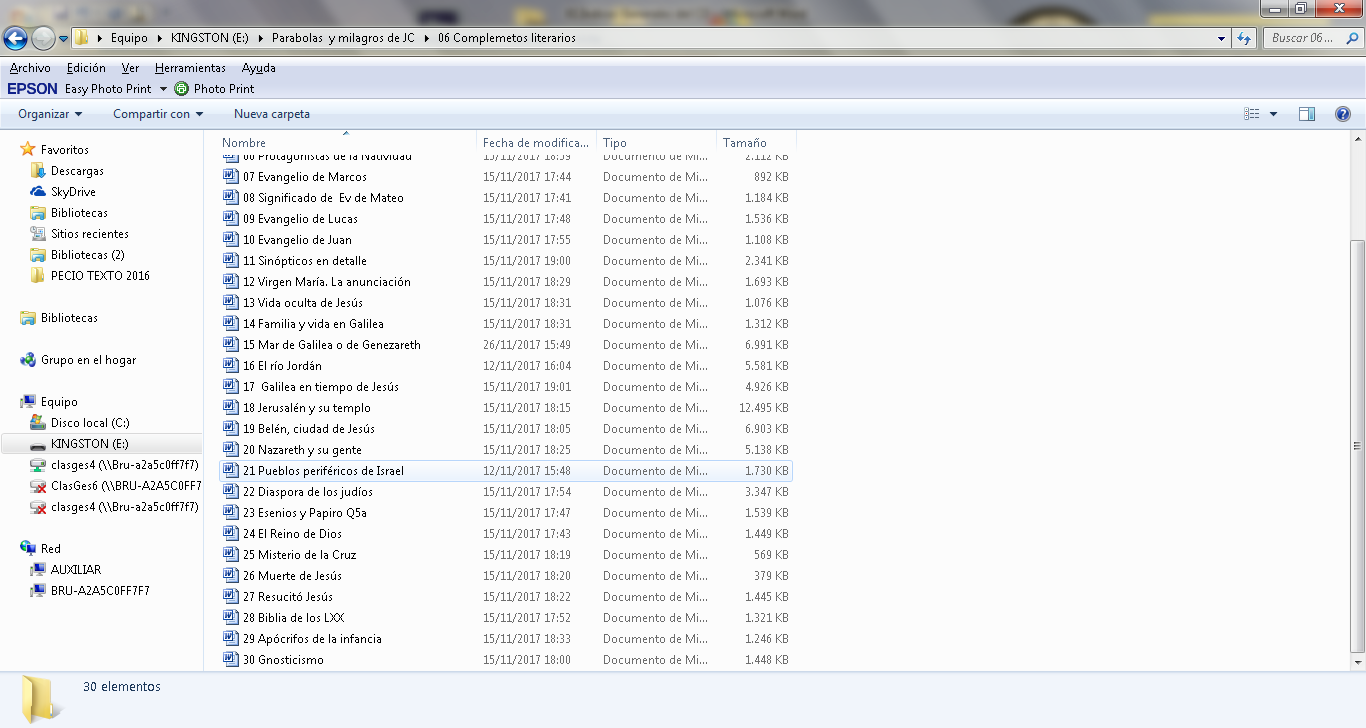 CARPETA 07  Complementos visuales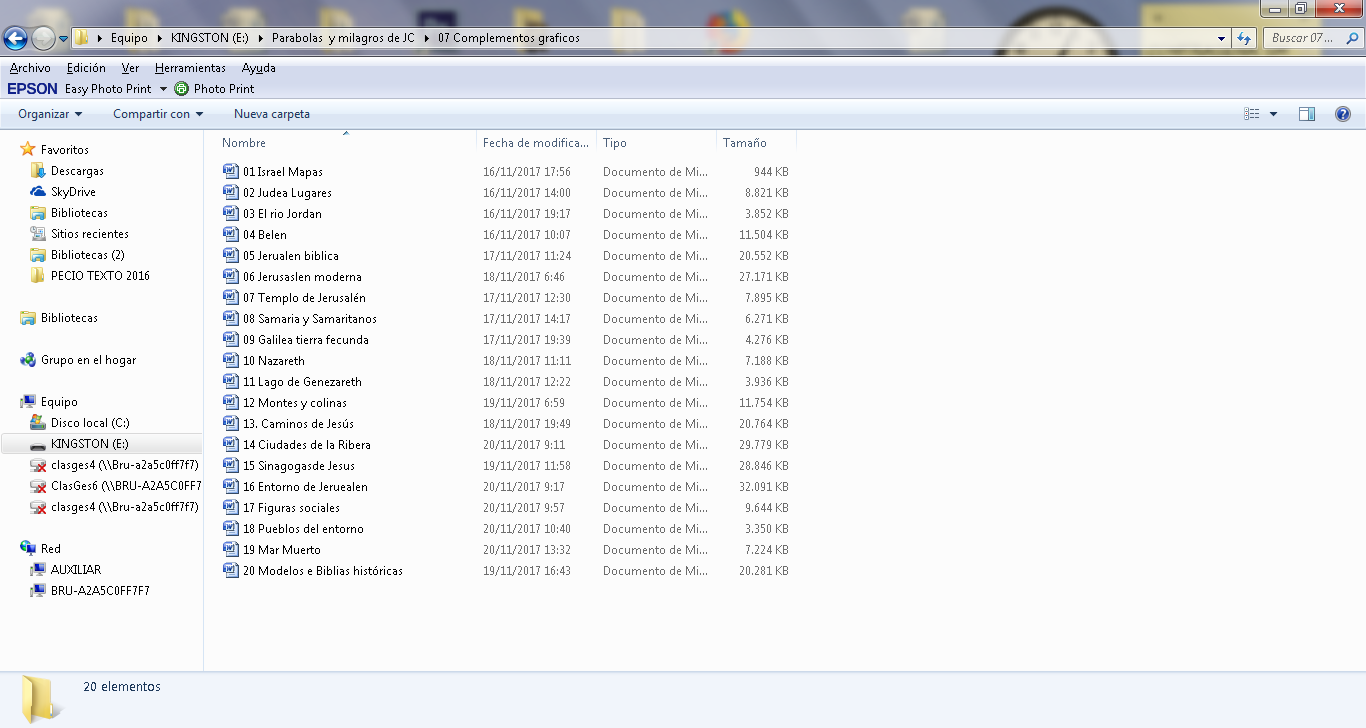 CARPETA 08  Indices generales de 7 zonas o carpetas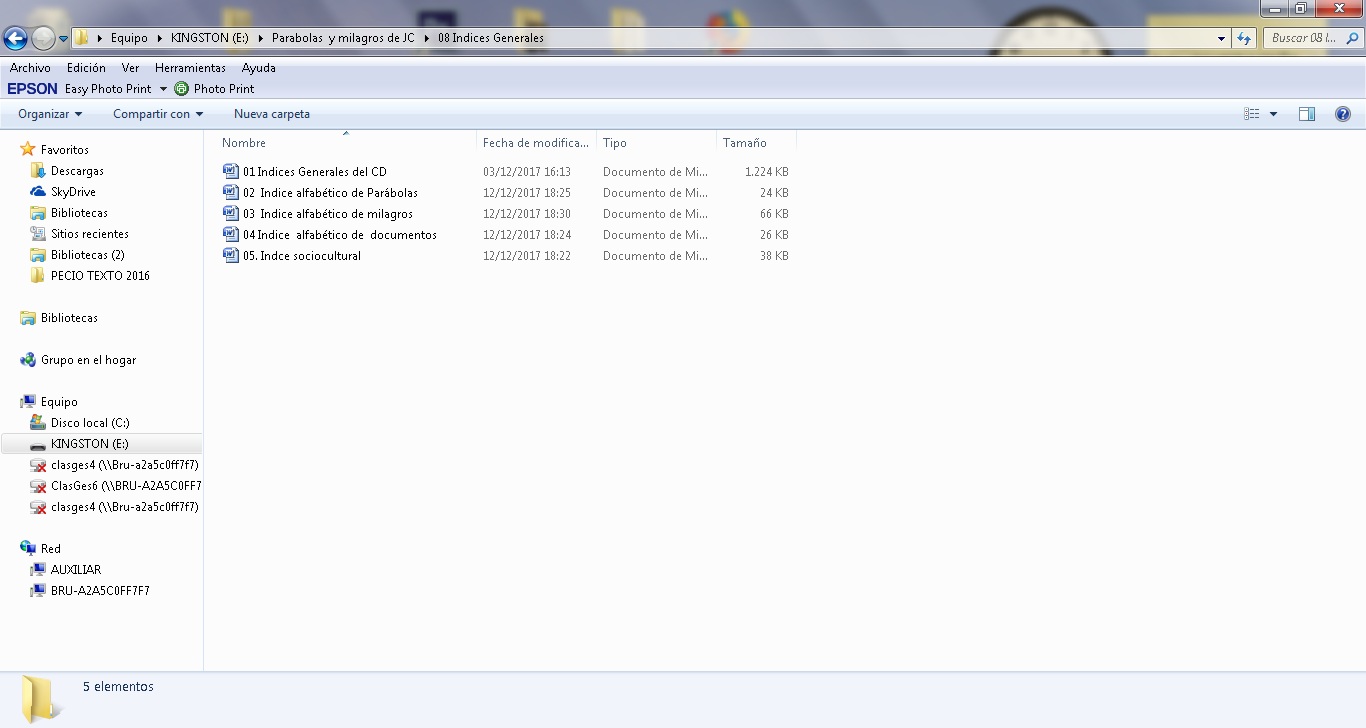 